Bachelor of Technology (B.Tech.Electrical and Electronics) FromMangalam College of Engineering, Ettumanoor underMahatma Gandhi University (MG) [2009-2013]12thFromG.B.H.S. school Vaikom (STATE)(2009)10thFrom K.P.M.H.S school Poothotta(STATE)(2007)Interested in playingfoot ball,Badminton  etcInterested in driving Car and Motor Cycle./.Interested in listening music.I hereby declare that the above mentioned information is correct up to my knowledge and I bear the responsibility for the correctness of the above mentioned particulars.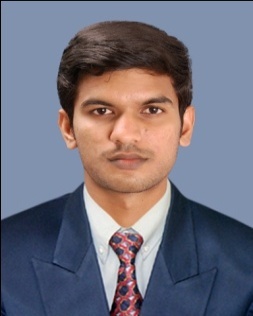 SONAL Email: sonal.346989@2freemail.com Personal Data:Date of Birth            :04-12-1991Gender                     : MaleReligion                   : HinduNationality               : IndianMarital Status          : SingleLanguages known   : English, Hindi, Malayalam.To take up a profession which helps me to strive ahead and climb the ladder of success, completely exploiting my acquired skills and abilities and providing an atmosphere to learn more. Also to acquire a Challenging career in my interested field where I can apply my knowledge & help theOrganization growth.Course completedCertified in professional Autocad, Electrical cad.Technical SkillsSoftware: c, c ++, Auto cad, Electrical cad, MS-Office, MS-excel.Field of InterestDesigning and Analysis, Maintenance, and Production.StrengthHard working  Sincerity Quick learningHelping natureExperience Two year experience in solar power plant as a site engineer. Project ProfileMain Project:  Level –Shifting Multiple- Input Switched-Capacitor Voltage Copier.Responsibilities Done-250 KW projects successfully completed under my responsibility.-On-Grid (without battery) and Off-Grid (with battery) power plants are successfully completed in different sites.RESUMEB-Tech(Electrical and Electronics)Education QualificationHobbiesDeclaration